ТОГБУК «Научно-методический центр народного творчества и досуга»Русские календарные весенние и летние праздники и обряды(Методические рекомендации по проведению народных праздников, обрядов, игр, забав в весенне-летний период)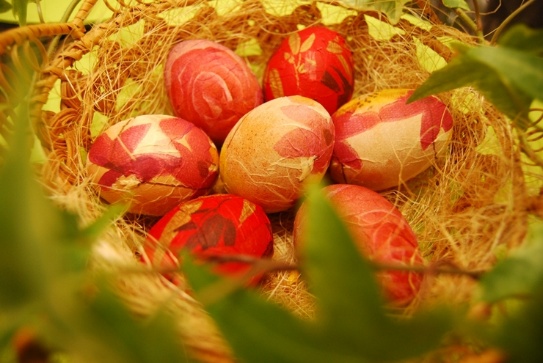 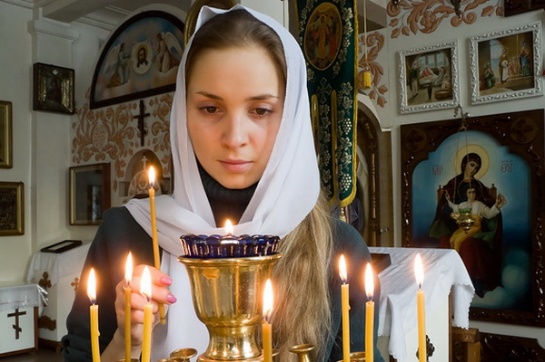 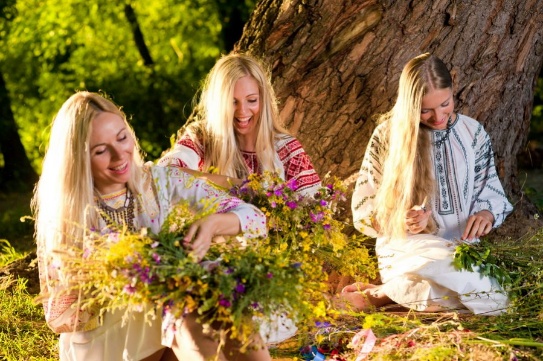 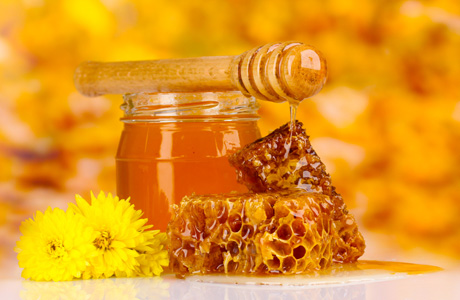 Тамбов – 2014 годЛюбовь русских людей к народным праздникам известна давно. Обычаи древних славян, почитающих природу и все, что с ней связано, больше всего сохранились именно у народов России.Праздники составляли целостный календарный цикл. Начинались они в декабре, когда солнце «поворачивается на лето», предвещая скорое пробуждение кормилицы матери-земли от зимнего сна, и заканчивались осенью, с завершением уборки урожая. Отсюда и принятое в науке их название – календарные или праздники народного календаря. Их цель – обеспечить здоровье людям и лад в семье, хороший урожай полевых и огородных культур, богатый приплод домашней живности.Во избежание путаницы и для своевременной подготовки все празднества были разделены на народные зимние праздники, весенне-летние и осенние.Важнейшие на Руси языческие обряды и праздники были слиты с земледельческим трудом, с жизнью природы, а значит, с мифологическими олицетворениями природных сил. С приходом на Русь христианства народные языческие праздники стали тесно переплетаться с православными.Фактически в старину каждый календарный день воздавал честь тому или иному святому, языческому божеству, либо обычаю. В данных методических рекомендациях мы приведем полный список весенне-летних народных праздников, но рассмотрим основные из них, наиболее отмечаемые в настоящее время.Праздники народного календаря в марте:1 Марта - День Даниила Новичка. Ярило2 Марта - Федор Тирон. Маремьяна Кикимора3 Марта - Овсянка. Ярило4 Марта - Архипов день5 Марта - День Катыша6 Марта - Тимофей Весновей7 Марта - День Маврикия8 Марта - День Поликарпа09 Марта - Иванов день. Обретение10 Марта - Тарас Кумошник. Тарасий Бессонный11 Марта - Порфирий Поздний12 Марта - Прокоп перезимний, дорогорушитель13 Марта - Василий Исповедник, Капельник, Теплый14 Марта - Евдокия плющиха, свистунья, весновка15 Марта - Федот Ветронос, Снежный занос16 Марта - Евтропий17 Марта - Герасим Грачевник18 Марта - Конон Огородник, Градарь19 Марта - Константиновы круги20 Марта - Василий Капельник21 Марта - День весеннего равноденствия. День вербы22 Марта - Сорок Мучеников. Сороки – встреча весны23 Марта - Василиса Указательница24 Марта - День Ефима25 Марта - Григорий Двоеслов. Феофанов день26 Марта - Никифоров День27 Марта - Венедиктов день28 Марта - Александров день29 Марта - Саввин. Тележный День30 Марта - Алексей Теплый, человек божий31 Марта - Кирилл - Дери Полоз. Трофим – ЕвкарпПраздники народного календаря в апреле:1 Апреля - Дарья. День всеобщего веселья и шуток2 Апреля - Фотиния Колодезница3 Апреля - День Кирилла Катаника4 Апреля - День Василия5 Апреля - День Никона6 Апреля - Захарий и Артемон7 Апреля - Благовещение Пресвятой Богородицы8 Апреля - Гавриил и Василий9 Апреля - Матрона Настовица, Полурепница10 Апреля - Мать-и-мачеха11 Апреля - Марк. День березы12 Апреля - Иван Лествичник13 Апреля - Ипатий14 Апреля - Марья - пустые щи. Мария Египетская15 Апреля - Поликарпов день. Тит Ледолом16 Апреля - Никита Водопол. Праздник Рыболовов17 Апреля - Иосиф Песнопевец. Смотрины ольховые18 Апреля - Федулов день19 Апреля - Евтихий и Ерёма20 Апреля - Георгий исповедник. Акулина21 Апреля - Родион и Руфь22 Апреля - День Евпсихия. Вадим Ключник23 Апреля - Руф. Терентий Маревный24 Апреля - День Антипы25 Апреля - Василий Парийский. Парильщик26 Апреля - Фомаида Медуница27 Апреля - Мартын Лисогон. Вороний Праздник28 Апреля - Пудов день29 Апреля - Ирина Рассадница30 Апреля - Зосима ПчельникПраздники народного календаря в мае:1 Мая - Кузьма. Козьма - огородник2 Мая - Иван Ветхопещерник3 Мая - День Федора4 Мая - День Прокла5 Мая - Лука6 Мая - Егорьев день. Праздник пастухов7 Мая - Евсеев день8 Мая - Марк Ключник9 Мая - Глафира Горошница10 Мая - Семён Ранопашец11 Мая - Евсей и Максим12 Мая - Девять мучеников13 Мая - Яков14 Мая - Еремей Запрягальник15 Мая - Борис и Глеб Сеятели. Соловьиный день16 Мая - Мавра Зеленые Щи, молочница17 Мая - Пелагия Заступница18 Мая - Ирина Рассадница, Капустница19 Мая - Иов Горошник, Огуречник20 Мая - Купальница21 Мая - Иван Богослов. Арсений Пшеничник22 Мая - Николин день23 Мая - Симон Зилот24 Мая - Мокий25 Мая - День Епифана. Рябиновка26 Мая - Лукерья Комарница27 Мая - Сидор Огуречник, Бокогрей. Прилет Птиц28 Мая - Пахомий теплый, Бокогрей29 Мая - Фёдор Житник30 Мая - Евдокия Свистунья. Ондрон31 Мая - Федот ОвсяникПраздники народного календаря в июне:1 Июня - Иван долгий2 Июня - Фалалей Огуречник3 Июня - Константин Огуречник и Елена Леносейка4 Июня - День Василиска. Соловьиный день5 Июня - Леонтий Коноплянник6 Июня - День Никиты. Свобориное Дерево7 Июня - Иванов день. Медвяные Росы8 Июня - Карп. Карполов9 Июня - Федорин День10 Июня - Евтихий Тихий. Никита Гусятник. Полудницы11 Июня - Феодосия Колосяница12 Июня - Исакиев день. Змеиный праздник13 Июня - Еремей Распрягальник14 Июня - Устин и Харитон15 Июня - Никифор. Вьюн зеленый16 Июня - Лукьян Ветряк17 Июня - Митрофан Навозник18 Июня - Дорофей. Воробьиные Ночи19 Июня - Илларион Пропольник20 Июня - Федот Страж, Урожайник21 Июня - Федор и Стратилат22 Июня - Кирилл. Солнцеворот23 Июня - Тимофей24 Июня - Варфоломей и Варнава25 Июня - Петров день26 Июня - Акулина Гречишница27 Июня - День Елисея28 Июня - Фит. Амос29 Июня - День Тихона30 Июня - Мануил СолнцестойПраздники народного календаря в июле:1 Июля - Федул. Ярилин День2 Июля - День Зосимы и Савватея - покровителей пчёл3 Июля - Мефодий перепелятник. Паутинный день, погодоуказатель4 Июля - Ульянов День5 Июля - Евсевий. Ульяна6 Июля - Аграфена Купальница. Сбор лечебных трав7 Июля - Иоанн Креститель. Иван Купала. Большой покос8 Июля - Пётр и Феврония. День семьи, любви и верности9 Июля - Тихвинская. Давид Земляничник10 Июля - Самсон Странноприимец, Сеногной11 Июля - Крапивное заговенье. Это канун Петрова дня12 Июля - День Петра и Павла. Петровки13 Июля - День Двенадцати апостолов. Проводы Весны14 Июля - Кузьма и Демьян. Разгар сенокошения15 Июля - День Фотия. Берегиня16 Июля - Мокий и Демид. Маков День17 Июля - Андрей Налива18 Июля - Афанасьев день19 Июля - Ермий и Сисой20 Июля - Авдотья Сеногнойка. Фомин День21 Июля - Казанская. Прокопьев день. Зажинки22 Июля - Панкратий и Кирилл23 Июля - Антоний Громоносец24 Июля - Ефимья Стожарница. Ольга Страдница25 Июля - Прокл Плакальщик26 Июля - Архангел Гавриил27 Июля - День Акилы28 Июля - День Кирика, Улиты и Владимира29 Июля - Афиногенов день30 Июля - Марина с Лазарем31 Июля – ОмельянПраздники народного календаря в августе:1 Августа - Макринин день2 Августа - Илья Пророк. Ильин день3 Августа - Онуфрий Молчаливый4 Августа - Марьин день. Громовой день5 Августа - Трофим Бессонник6 Августа - Борис и Глеб7 Августа - Анна Холодница, зимоуказательница8 Августа - Ермолай9 Августа - Целитель Пантелеимон10 Августа - Прохор и Пармена11 Августа - Калинов день12 Августа - Сила и Силуан13 Августа - Евдоким14 Августа - Первый Спас - Медовый15 Августа - Степан Сеновал16 Августа - Антон Вихревей17 Августа - Евдокия. Семь Отроков18 Августа - Евстигней Житник19 Августа - Второй Спас - Яблочный. Преображение20 Августа - Марины, Пимены21 Августа - Мирон Ветрогон22 Августа - День Матфея23 Августа - Лаврентий24 Августа - Федор и Василий. Евпл25 Августа - Фотя Поветенный26 Августа - Тихон Страстной27 Августа - Михей Тиховей. День каменщиков28 Августа - Успение29 Августа - Третий Спас30 Августа - Мирон Ветрогон31 Августа - Флор и Лавр. Лошадиный праздникМасленицаСамым веселым и разгульным календарным весенним праздником является в народе Масленица. Некогда она справлялась в период весеннего равноденствия (24-25 марта). После крещения Руси Масленица была принята православной Церковью как религиозный праздник, но христианского переосмысления не получила. Масленица ежегодно сдвигается со своего исконного места церковным календарем: она предшествует Великому предпасхальному посту и справляется за семь недель до Пасхи. Дохристианская Масленица по времени совпадала с древнейшими комоедицами — праздником пробуждения медведя, во время которого исполнялись ритуальные танцы в шубах с вывернутым наружу мехом. Этот праздник олицетворял пробуждение природы от зимней спячки, вселял надежду на обильный урожай своими веселыми песнями, солнечными блинами, обилием угощений, карнавальной обрядностью.В начале праздника Масленицу зазывали, поднимаясь на возвышенные места, нарекали ее шуточными именами: Авдотья Изотьевна, Акулина Саввишна и другими:Дорогая наша гостья, Масленица,Авдотьюшка Изотьевна!Дуня белая, Дуня румяная,Коса длинная, триаршинная,Лента алая, двуполтинная,Платок беленький, новомодненький, Брови черные, наведенные, Шуба синяя, ластки красные, Лапти частые, головастые, Портянки белые, набеленные.«Встреча» Масленицы происходила в понедельник.Вторник звался «заигрыши». В этот день начинались масленичные игрища. Для девушек повсюду устанавливались качели. Воздвигались снежные городки. Они символизировали убежище злой зимы и в субботу на Масленой неделе разбивались. Играющие делились на две команды: одни осаждали городок, другие обороняли его. Борьба заканчивалась полным разгромом городка. Вместо упомянутой осады городка иногда устраивались кулачные бои, которые составляли любимую потеху русского народа.В Масленую среду начинали лакомиться масленичными яствами, потому и называли ее «лакомкою». В четверг шел самый широкий разгул; оттого-то и звали его «разгуляй-четверток», или «широкий четверг».Пятницу величали «тещиным вечерком». В этот день зятьям полагалось навещать тещ. Суббота звалась «золовкиными посиделками». Невестки должны были приглашать к себе золовок. Воскресенье, последний день Масленицы, имел несколько названий: «проводы», «прощанье», «целовник» и «Прощеный день». Люди как бы вступали в новую жизнь, и потому в воскресенье просили друг у друга прощения за старое со словами: «Прости меня, пожалуй, буде в чем виноват перед тобой». Прощение заканчивалось поцелуями и низким поклоном. Ходили на кладбище просить прощения у родителей. Туда и обратно полагалось идти, соблюдая молчание. Верили, что если на третий день на могилах не останется принесенных блинов, значит, родители довольны угощением и не держат ни на кого обиду. Обычай прощения в семейном кругу проводили после ужина. По ритуалу, начинали с самого младшего, и далее по старшинству кланялись всем и просили прощения. Но основным эпизодом последнего дня были, конечно, проводы Масленицы, которые сопровождались возжиганием костров. К этому дню делали чучело Масленицы из соломы или тряпок, наряжали его в женскую одежду, в руки ему давали блин или сковороду и несли через всю деревню. Карнавальная процессия сопровождалась ряжеными в колоритных масках, изображающих различных невиданных животных. По дороге пелись специальные песни, посвященные Масленице и призывающие весну. Иногда чучело сажали на колесо, воткнутое сверху на шест, и выносили за село. Там куклу либо топили в проруби, либо сжигали на костре или просто разрывали на части и раскидывали солому по полю. А затем прощались с Масленицей:Ты прощай, прощай, наша Масленица. Ты прощай, прощай, наша широкая... Ты пришла с добром, С хмельным пивом и вином. Со блинами, пирогами Да с оладьями... А сегодня, в воскресенье,Наше кончилось веселье. Прощай, прощай, наша Масленица!В воскресенье с утра ребятишки собирали дрова для костра, в котором будут сжигать Масленицу. Подъезжали сани, Масленицу ссаживали на снег и раздевали чучело. Потом его сжигали, или разрывали, или разбрасывали под всеобщий смех и шутки. Герасим-грачевник (17 марта)Кто на Грачевника в новые лапти обуется, у того весь день будет шея скрипеть. В.ДальИздревле считалось, что Герасим-грачевник пригоняет с теплых стран первых вешних птиц – грачей. Верили, что если грачи прямо на старые гнезда летят, то весна будет дружной: полная вода сбежит вся разом. В этот день деревенские ребятишки бегали к деревьям с прошлогодними грачиными гнездами – «грачей следить». Бытовало еще одно интересное поверье, относящееся этому дню. В народе говорили: «Герасим-грачевник не одного грача на Русь ведет, а и со Святой Руси кикимору гонит», ибо в это время только и можно было устрашить сего вредителя рода человеческого. Кикимора – злой дух дома, и если облюбует она чей-нибудь двор, то не избежать хозяевам беды. Одна защита – на Герасимов день попросить знахаря об изгнании непрошенной гостьи. Изгнание совершалось с особыми заговорами. Накануне обряда хозяева перебирались к соседям, оставляя дом в полном распоряжении знахаря. Он обметал все углы, выгребал золу из подпечка и оставался в избе до самого вечера. После чего объявлялось, что нечистая сила ушла восвояси на веки вечные.Красная горкаНа красной горе,На всей высоте, Крестись и молись, Земно кланяйся!Последний день пасхальной недели называли Красной горкой. А назывался он так, потому что проводился на возвышенности. Красною горкою называют первое воскресение после Пасхи и везде так величалась весенняя пора, удобная для свадеб, свободная от тяжелого земледельческого труда. В этот день совершалось закликание весны. Оно начиналось с солнечным восходом и проходило на той же Красной горке. При первых лучах солнца молодежь с выбранной «хороводницей» во главе приступала к исполнению старинного обряда. Хороводница выходила на середину круга и произносила заклинание:Здравствуй, красное солнышко! Празднуй, ясное ведрышко! Я, девушка (имя), путем-дорожкой шла-пошла, Золот ключ нашла. Кого хочу – того люблю, Кого сама знаю – тому и душу замыкаю. Замыкаю я им, тем золотым ключом, Доброго молодца (имя) на многие годы, На долгие весны, на веки-веченские Заклятьем тайным нерушимым.Присутствующие при заклинании повторяли слова, вставляя полюбившееся каждому имя. Затем затягивались песни. Красная горка считается девичьим праздником, и поскольку в этот день происходят свадьбы и идет усиленное сватовство, то на игры являлись обычно все девушки до единой в лучших нарядах, одна другой краше. Дурной приметой считалось, если парень или девушка сидят на Красную горку дома: такой парень или совсем не найдет себе невесту, или женится на уродине; а девушка или весь свой век в девках просидит, или выйдет за последнего замухрышку.РадоницаДва чувства дивно близки нам — В них обретает сердце пищу — Любовь к родному пепелищу, Любовь к отеческим гробам. А. С. ПушкинНа следующий за Красной горкой день праздновалась Радоница. Перед праздником женщины окуривают углы дома вереском или можжевельником, зажигая его на сковородке. Затем все домашние скачут через этот огонь, чтобы избавиться от грехов и болезней. За вереском и можжевельником полагалось ходить до восхода солнца, с такими словами: «Царь лесной и царица лесная, дайте мне на доброе здоровье, на плод и род». Хвойными ветками украшают дом. Чтобы в праздник умыться с серебра и с золота, накануне складывают в чаши с водой золотые и серебряные кольца. С вечера пекут квадратные печенья, разделенные крестом – символом плодородия, которые потом смешивают с посевными семенами.На Радоницу люди идут на кладбище к могилам своих близких – приводят их в порядок, затем устраивают поминальный обед. На могилке или на столике радом с нею расстилают скатерть и раскладывают принесенную еду и напитки. Традиционное поминальное кушанье – кутья. Отведав кутью, пьют водку или вино, не чокаясь, вспоминают теплыми словами умершего. Уходя, оставляют на могилах пироги, пасхальные яйца, блины. Поминальную стопку водки выливают на могилу или оставляют на ней. Поминовение родителей продолжается и в следующие дни недели, называемой в православном календаре Фоминой неделей. Поминовение свершается не только на кладбищах, но и дома. Добрые хозяйки всю Фомину неделю оставляют на ночь на столе кушанья, веря, что «покойнички, наголодавшиеся за зиму», заглядывают в эту пору в свои прежние жилища – повидаться с родственниками, памятующими о них. «Не угости честь-честью покойного родителя о Радонице – самого на том свете никто не помянет, не угостит, не порадует!» - говорят в деревне.Во вторник на Фоминой неделе деревенская детвора «окликает» первый весенний дождь. С самого утра следят все: не покажется ли на небе туча? При первом же облачке ребятишки принимаются выкрикивать окличку: «Дождик, дождик! Снаряжайся на показ. Дождик, припусти, мы поедем во кусты, во Казань побывать, в Астрахань погулять...» Если и впрямь начинался дождик, то все окликающие наперебой кидались умываться струями «небесной водицы»: это непременно приносит счастье.Юрьев день6 мая известно как Юрьев день – Егорий вешний, который является важной вехой в деревенской жизни: первый раз отгоняют на летний выпас наголодавшуюся за зиму скотину. Выгон происходит непременно на утренней алой зорьке, когда еще дымятся луга росою. Эта роса, говорили знающие люди, дает коровам богатый удой и делает их тучными и здоровыми.  Существует обычай привязывать к хвосту первой коровы зеленую ветку. Сметая с травы ночную росу, она как бы обеспечивает изобильный удой всем другим идущим вслед за нею коровам. Выгоняя скот на пастбища, полагается стегать его вербой. Верба – растение, которое первым оживает по весне, и ее прикосновение должно увеличить плодовитость скота. Вокруг животных проводят топором по земле круг, чтобы «оградить от бед», — топор служит символом небесного оружия (молнии), является магическим предметом. Коме того, в Юрьев день старинный обычай заставляет окачивать водою пастуха перед первым его выходом на весеннее пастбище. На первом привале «всем миром» готовят угощение для пастуха с подпасками. Едят, пьют пастухи да не забывают заклинать святого Юрия – Егория, чтобы оберегал он от всякого лиха, от всякой напасти.Егорий ты наш Храбрый! Ты спаси нашу скотинку, В поле и за полем, В лесу и за лесом, От волка хищного, От медведя лютого, От зверя лукавого.Троица – Зеленые СвяткиТроицыно утро, утренний канон. В роще по березкам — белый перезвон.Тянется деревня с праздничного сна, В благовесте ветра — хмельная весна.Нарезных окошках — ленты и кусты. Я пойду к обедне плакать на цветы.Пойте в чаще, птахи, я вам подпою, Похороним вместе молодость мою.Троицыно утро, утренний канон, В роще по березкам — белый перезвон.                                                                                                    С. ЕсенинКонец мая и начало июня, на которые приходится Троицын день, особенно подходят для чествования весеннего возрождения зеленеющей земли и встречи лета. Семицкая – седьмая после Пасхи – неделя, заканчивающаяся Троицыным днем, носит название Зеленых Святок. Именуют ее также «русальною», «зеленою», «клечальною», «задушными поминками». В старину говорили: «Честная масленица в гости Семик звала»... и добавляли: «Честь ей за то и хвала!» Семик – это четверг на последней неделе перед Пятидесятницей. С этим днем связано множество своеобразных обычаев. Веселые толпы народа в венках из полевых цветов под разгульные семицкие песни носят по улицам украшенную пестрыми лоскутками и яркими лентами березку. В окрестных рощах девушки связывают ветвями («завивают») молодые березки и проходят под их зелеными сводами с поцелуями и приуроченной к этому весеннему обычаю песнею:Покумимся, кума, покумимся! Нам с тобою не браниться — дружиться!Семик – преимущественно девичий праздник. Девушки, целыми деревнями, отправляются на берег реки завивать березки, играть, пировать. Для этого пекут лепешки, запасаются лакомства. На березки вешают венки, по которым каждая гадает о своей судьбе, бросая их в воду в самый Троицын день. После пиршества водят хороводы для увеличения урожая. После Троицы и до Успения (28 августа) прекращались хороводные игры. Семицкие хороводы сопровождались особыми обрядами, посвященными березке, которой воздаются почести как живому олицетворению древней богини весны.«Вейся ты, вейся, березка, Завивайся, белая» - «Что же мне, березке, не виться?Что же мне с милым не водиться ?» Вечор на березку, вечор на белую Сильный дождик поливает, Белую, зеленую ломает.Иногда на Семик обвивали лентами какую-нибудь кудрявую березку, растущую на берегу речки и пели ей старинные песни. Ох, кукуется кукушке во лесу! Заплетите мне тяжелую косу;Свейте, девушки, веночек невелик – Ожила береза-древо на Семик.Ох, Семик, Семик, ты выгнал из бучил, Водяниц с водою чистой разлучил,И укрыл их во березовый венец. Мы навесим много серег и колец;Водяницы, молодицы, белые птицы,Погадайте по венку, что бросаем на реку.По воде венок плывет, парень сокола зовет,Принести велит венок в златоверхий теремок.Ой, родненьки! Ой, красные!Ой, страшно мне, молоденькой. (А. К. Толстой)«Русальною» эта неделя звалась потому, что бытовало поверье о русалках, выходящих в это время из своих водных обиталищ. Помимо проводов и «похорон» русалок, Зеленые Святки включали в себя крещение и похороны «кукушки» как ритуальное преодоление возможного одиночества и незамужней жизни девушки. Кукушка – вещая птица, олицетворявшая богиню жизни Живу. В старину девушки и молодицы под руководством старухи-позыватки собирались втайне от мужчин и шили наряд для Живы. Поутру они шли в лес искать траву – кукушкины слезки (любку двулистную). Они вырывали стебельки с корнем и обряжали Живу в припасенные наряды. Получалась куколка – «кукушечка». Девушки набрасывали платок на свитые ветки стоящих рядом березок и клали на них «кукушечку», затем поочередно целовались с избранницей через венок над колыбелькой до трех раз, каждый раз меняясь местами, напевая общую хороводную песню:Кумушка, голубушка, серая кукушечка; Давай с тобой, девица, давай покумуемся! Ты мне кумушка — я тебе голубушка.После этого девушки менялись платками, кольцами, чтобы передать с ними частичку своей души. По окончании праздника девушки забирают кукушечку домой – на счастье. А молодухи по корням кукушечки пытаются угадать, кто народится: длинный корень предвещает мальчика, короткий – девочку.Известны и похороны Костромы. Кострому делали из соломы и наряжали в женскую одежду. Название этого персонажа связывают с русскими словами «костерь», «костра» и другими обозначениями коры растений. При проведении ритуальных похорон Костромы участвующие разделялись на две группы: одна охраняла чучело, а другая пыталась внезапно напасть и похитить его. Борьба заканчивалась разрыванием чучела на части и под ритуальный плач разбрасыванием его по полям.Кострома моя, Костромушка, Моя белая лебедушка! У моей ли Костромы Много золота, казны. Костромушка расплясалась, Костромушка разыгралась, Вдруг Костромка повалилась: Костромушка умерла. Костромушка, Кострома! К Костроме стали сходиться, Костромушку убирать, И во гроб полагать.Как родные-то стали тужить, По Костромушке выплакивати:«Была Кострома весела, Была Кострома хороша!Костромушка, Кострома, Наша белая лебедушка!»Иногда в роли Костромы выступала девушка. Собирались со всей деревни девушки и в простых, непраздничных одеждах, становились в кружок на лугу. Одной девушке доставался жребий изображать Кострому. Становилась она с поникшей головой, подходили к ней остальные девушки с поклонами, клали ее на широкую доску дубовую и несли купать-хоронить к реке. Там принимались будить притворявшуюся спящею Кострому, поднимали ее за руки. После этого начинали купаться, обливая водой друг друга. Одна из девушек оставалась на берегу и, держа лубяное лукошко, била в него кулаком, как в барабан. Затем все переодевались в праздничные одежды и водили хороводы до глубокой ночи. Вечерние хороводы и песни, игры в горелки и обрядовые караваи, украшение березок и любовные гадания – все это означало окончание весны и приход и утверждени красного лета.Иван Купала (7 июля)Купальские обряды, совершаемые в канун праздника («ночь накануне Ивана Купалы»), включают сбор целебных трав и цветов, плетение венков, украшение зеленью построек, разжигание костров, уничтожение чучела, перепрыгивание через костер или через букеты зелени, обливание водой, гадания, выслеживание ведьмы, ночные гуляния вокруг купальского костра в ожидании «игры солнца». В народе верят, что в ночь на Купалу деревья и животные разговаривают, травы наполняются особой живительной силой, поэтому знахари торопились собрать их. Но главным мотивом этого праздника является выпроваживание, изгнание нечистой силы, которая, по народным верованиям, особенно опасна в это время. В эту ночь не полагалось спать, поскольку ведьмы, колдуны, оборотни и русалки вредят во всю мощь своей вредоносной силы: отбирают у коров молоко, портят хлеба. В лесу шалит Леший – пугает и заводит в чащобу. Именины Водяных приходятся именно на этот день, посему стремятся они затащить человека в воду, чтобы не мешали ему отмечать торжество и не мутили воду. Кроме целебных трав, в ночь на Ивана Купалу народное суеверие советует искать лютый корень, любисток-траву, перелет-траву, разрыв-траву, с помощью которых можно ломать все замки, сокрушать все препоны и разрушать преграды. По старинному поверью в ночь на Ивана Купалу (в самую короткую ночь в году) цветет папоротник. Расцветает этот цветок в то же самое время, когда клады выходят из земли и горят синими огоньками. Считается, что человек, которому удалось раздобыть этот цветок, приобретает магические знания и умения: он будет счастлив всю жизнь, научится понимать язык животных, птиц, растений, а из разговоров растений узнает, какая трава от какой болезни помогает. Ему откроются спрятанные в земле сокровища и клады, он приобретет способность становиться невидимым, приворожить понравившуюся девушку, отвести от своего поля градовую тучу, над ним не будет иметь власти нечистая сила. Для того чтобы добыть цветок папоротника, надо было накануне светлого праздника Купалы отправиться в лес, захватив с собой скатерть и нож. Найти куст папоротника, очертить около него ножом круг, разостлать скатерть и, сидя в замкнутой круговой черте, не сводить глаз с растения. Лишь только загорится цветок, тотчас сорвать его и спешить домой, накрывши себя скатертью, а дома тем же самым ножом разрезать палец или ладонь руки и в сделанную рану вложить цветок. Тогда все тайное и скрытое станет ведомо и доступно. Лишь раз один, как папоротник, я Цвету огнем весенней, пьяной ночью... Приди за мной к лесному средоточью, В заклятый круг, приди, сорви меня! Чебурина де Габриак. Но нечистая сила всячески мешает человеку достать чудесный цветок папоротника, ведьмы и колдуны стараются спрятать его. На смельчака, решившего отыскать заветный цветок, нечистая сила наводит беспробудный сон или необоримый страх. Около папоротника в эту пору полным-полно змей. Стоит сорвать цветок – земля под ногами начинает колебаться, раздаются удары грома, блистает молния, воют ветры, слышатся неистовые крики, стрельба, дьявольский хохот и звуки хлыстов, которыми нечистые хлопают по земле. Пока не добудешь цветок, Боже упаси выступать из круговой черты или оглядываться по сторонам. Главная роль в праздновании Ивана Купалы отводится двум традиционным обрядам – купанию в воде и возжиганию ритуальных костров, которые, по старинным представлениям, предохраняли человека и его богатство от всяческого зла.В Купалу также изготовляли соломенное чучело, иногда пару кукол: мужчину и женщину. Сжигаемая в купальском костре соломенная кукла у многих славянских народов называлась Купалой. Для изготовления куклы втыкали в землю кол, который обвивали соломой, а на верхушке закрепляли пук из нее, называемый купалой. Вечером чучело сжигали, топили или разрывали на части. Так к всеобщему веселью примешивались и погребальные мотивы. Другое толкование печальным погребальным обрядам дает легенда о Купале и Костроме. БРАТ КУПАЛА И СЕСТРА КОСТРОМА  В день летнего солнцестояния Огненный бог, бог Луны и огня, огненных Жертвоприношений и домашнего очага Семаргл встретил на берегу Pa-реки (Волги) богиню ночи – Купальницу. У них родились дети – Купала и Кострома. Судьба разлучила брата и сестру, младенца Купалу унесли за тридевять земель гуси-лебеди, но через много лет судьба вновь свела их. Как-то гуляла красавица Кострома по берегу реки, плела венок и хвалилась, что никто и никогда венок этот не сорвет (стало быть, вовек не выйдет она замуж). Разгневались боги на самонадеянную девицу и решили покарать ее. Внезапно налетел редкий порывистый ветер и, сорвав венок с головы девушки, бросил его в воду. В это время по реке на лодке проплывал Купала, он-то и подобрал венок Костромы. Разлученные в младенчестве брат и сестра не узнали друг друга, а обычай повелел им жениться. Лишь после свадьбы несчастные Кострома и Купала узнали, что они – родные брат и сестра, и решили покончить с собой – утопиться. Кострома стала русалкой (Мавкой). Жестокие боги смилостивились и превратили Купалу и Кострому в цветок Купала-да-Мавка (современное название-Иван-да-Марья). С купальной ночью связан романтический обряд опускания в речные воды венков с зажженными свечами или лучиной. Венки сплетали из Ивана-да-Марьи или купального цветка. Если венок потонет сразу – суженый разлюбит. У кого венок заплывет дальше всех – будет счастливее всех, а у кого лучина или свеча дольше всего горит – проживет самую долгую жизнь. К числу любовных гаданий относился и обычай девушкам собирать двенадцать трав и класть их под подушку с наговором: «Суженый, ряженый, приходи в мой сад гулять!» Купальская обрядность обязательно включает в себя скатывание горящих колес, обернутых соломой и обмазанных дегтем, с горы в реку.  Колесо, особенно горящее и движущееся, символизировало образ огненного солнца. Однако солнцу предстоит поворачивать на зиму, и как в зимние Святки, повсеместно растет тревога, вызванная оживлением нечистой силы. Девушки, чтобы охранить поспевающий урожай, совершали шествие вокруг полей, втыкали среди хлебов ветки осины, крапиву, лопухи, горькую полынь. Также защищали коровники, и хлева. Высшее значение этого праздника в годовом круге проявлялось в обычае гасить и не зажигать за два дня до Купалы огонь. После добывания «живого огня», которое обычно поручалось пожилой женщине, по всем домам разносили новый огонь. На исходе недели после Купалы люди устраивали «карауление солнца». Этот обычай основывался на вере, что под утро короткой ночи солнце будет «играть». Потому всей деревней шумели, хохотали, кричали, крали все забытое и брошенное, и украденное сваливали в кучу за околицей, в шутку забивали хламом двери односельчан для того, чтобы убедить: ночью действительно разгуливала нечистая сила, исчезнувшая с первыми лучами солнца. День Перуна (Илья-пророк) Начиналась жатва. Считалось, что первый сноп обладает магической силой: его украшали цветами и лентами, с пением вносили в дом и ставили в Красный угол. Ему приписывалось и целебное воздействие, поэтому зернами этого снопа кормили заболевших людей и птицу, соломой – слабую скотину. Считается, что Илья-пророк развозит по небу воду для святых, а если расплещет, то вода обращается в дождь. Гром же происходит от стука его небесной колесницы по небесной мостовой, молнии – стрелы, которыми он поражает нечистую силу. Последняя, отчаянно сопротивляясь, превращается в различных зверей – лисиц, волков, черных кошек, собак. Потому в день Ильи-пророка запрещалось пускать в дом домашних животных – опасались, что это злой дух, которого стрела громовержца может настигнуть в избе, и изба сгорит. В Ильин день не выгоняли и скот в поле на пастбище. Народ хранил убеждение, что в этот праздник открываются волчьи норы, и весь зверь бродит на свободе. Кроме того, существовала опасность, что разгневанный пророк может поразить и выгнанную в поле скотину, и пастуха. Боялись не только грозы, но и змей, которым в этот день дана воля. Чтобы умилостивить грозного громовержца, совершалось множество обрядов: в жертву приносили быка, которого потом съедали всем селом. В этот день пекли хлеб из новой ржи и приносили в церковь для благословения. Медовый Спас Медовым Спасом называют 14 августа, потому что в этот день пчеловоды второй раз подрезают ульи с медом. Отцветают медоносы, и пчелы перестают носить душистый взяток. Срок стараются соблюдать точно, ибо, по поверьям, если пчельник не заломает сота, то соседние пчелы вытаскают весь мед. В этот день первый раз едят мед, варят из него квас и угощают всех гостей. Пекут пироги с пшенной кашей и медом, маковники. В старину в этот день выходили на перекрестки «допрашивать вихорь о зиме». Допрашивающий должен был захватить с собой нож и петуха. Лишь только начинала виться на перекрестке пыльная воронка, гадатель вонзал нож в ее середину, держа в это же время кричавшего петуха за голову. Затем производился допрос «летучего духа полуденного». По преданию, вихрь отвечал на задаваемые ему вопросы. Все предсказанное им сбывалось в точности. Яблочный Спас Яблочный Спас справляют 19 августа и считают большим праздником земных плодов и встречи осени. Другое его название – Спас-на-горе. В этот день Церковь освящает плоды нового урожая. Из трех Спасов Яблочный Спас – самый главный. До его наступления не полагается есть никаких плодов, кроме огурцов. После освящения часть плодов отдается нищим, также яблоки раздаются всем прихожанам и посылаются на дом к больным.  Накануне Яблочного Спаса происходило в деревнях заклинание сжатых полей, «заклинание жнивы». Рано поутру, вместе с зорькой, выходили на поля старые люди и приговаривали, обратясь лицом к востоку: «Мать-Сыра-Земля! Уйми ты всякую гадину нечистую от приворота, оборота и лихого дела!». После этих слов заклинатели поливали землю принесенным конопляным маслом из стеклянной посуды. Затем, обратясь на запад, произносили следующие слова: «Мать-Сыра-Земля! Поглоти ты нечистую силу в бездны кипучие, в смолу горючую!» Вновь возливалось масло на землю, и заклинатель поворачивался лицом на юг. «Мать-Сыра-Земля! Утоли ты все ветры полуденные со ненастью, уйми пески сыпучие со метелью!» Эти слова сопровождались новыми возлияниями, после чего, обратившись к северу, изрекалась заключительная часть заклинания: «Мать-Сыра-Земля! Уйми ты ветры полуночные со тучами, содержи морозы метелями!» Склянка с маслом, вслед за этими словами, бросалась со всего размаха наземь и разбивалась. Существовало поверье, что сила этого заклинания действительна всего только год, и необходимо повторять его каждое лето накануне Второго Спаса. Со второго Спаса начинается самое изобильное урожайное время. Ореховый Спас К третьему Спасу – 29 августа – обычно созревают орехи, поэтому он и называется ореховым. Другое его название – Спожинки. К этому дню, по народной традиции, полагалось успеть дожать последний сноп в озимом поле. Потому, наверное, и называется он еще Спожинками-дожинками (спожинать – заканчивать жатву, дожинать хлеб). Другой вариант – Госпожинки (от слова Госпожи, то есть Владычицы). 27 августа праздновали овсяницу – по случаю окончания уборки овса. Косари подносили хозяину овсяный сноп в виде чучела и получали подарки и угощение. К концу августа жатва заканчивалась. Последний сноп, как и первый, считался магическим, его сохраняли до Нового года, он символизировал благополучие дома. На Третий Спас существовало обыкновение загадывать о посеве. Из последнего снопа брали три колоска и зарывали в землю в укромном месте. Если раньше и лучше всех взойдут зерна первого колоса –значит, лучший урожай даст в будущем году ранний сев; если зерна второго – средний, третьего – поздний. В эту пору земля бывает именинницей. Нельзя ни копать, ни рыть ямы, ни пахать. Делается это для того, чтобы не обидеть кормилицу-землю, чтобы не осерчала она, и без того своенравная, тугая на подъем, скупая на милости. Люди задабривают ласковым словом и подношениями землю и те силы, которые ей служат: полевиков, полудницу. Предлагаем Вашему вниманию пословицы и поговорки на народные праздники, которые можно использовать в сценарных материалах.Пословицы и поговорки на МасленицуБез блина не масляна.На горах покататься, в блинах поваляться.Не житье, а масленица.Масленица объедуха, деньги приберуха.Хоть с себя все заложить, а масленицу проводить.Не все коту масленица, а будет и Великий Пост.Как на масленой неделе в потолок блины летели.Масленицу провожаем, света солнца ожидаем.Блин не клин – брюха не расколет.Блинцы, блинчики, блины, как колеса у весны.Без блинов – не масленица.Блин не сноп – на вилы не наколешь.А самый хладнокровный человек любит горячие блины.Блины и поцелуй счета не любят.Герасим ГрачевникГрачевник грачей пригнал. Грач весну принес. Если грачи летят прямо на свои старые гнезда, то весна будет дружной, вода сбежит вся разом. Грач на горе — так и весна на дворе.Герасим грача на Русь ведет — скоро снег сойдет. Существуют и приметы на погоду: если грачи «играют», будет погожий день; а если кричат — жди дождя.Красная горкаВ Красную горку родители из могилы теплом дохну́т.Сочтёмся весной на брёвнах – на Красной весёлой Горке; сочтёмся-посчитаемся, золотым венцом повенчаемся.Кто на Красной горке женится, тот вовек не разведётся.Св. Георгий Красную весну на Красную горку начинает, пророк Илья лето кончает, жито зажинает.РадоницаНе угости честь-честью покойного родителя о Радонице — самого на том свете никто не помянет, не угостит, не порадует. Расплакалася, как усопшая Радуница. В этот день нежелательно было что-либо сеять или сажать. Дождь на радуницу — не обрадуешься.Юрьев деньЕгорий зимний — охранитель скота, повелитель волков. С Егория медведь в берлоге засыпает, а волки жмутся к деревенским задворкам. Что у волка в зубах — то Егорий дал. Сколько на осеннего Юрия снегу, столько на весеннего — травы. Судила Маланья на Юрьев день, на ком справлять протори. Весной Георгий с летом, Никола с кормом; в осень — Георгий с мостом, Никола с гвоздём.ТроицаБог Троицу любит.Троица – граница между весной и летом.Троица три дня строится.Троица тремя праздниками богата – цветами, травами и румяным летом.Троица Троицей, а трех свечей на стол не ставят.Иван КупалаИванов день пришел — траву собирать пошел.Иван Купала — хорошие травы.Иван Купала — обливай кого попало.Иван-Купала — праздник очищения огнём и водой.Пять раз в году солнце играет: на Рождество, Богоявленье, Благовещение, Светлое воскресение, Иоанново рождение.Иванов день пришёл, траву собирать пошёл.На Ивана Купалу «солнце трижды останавливается».На Иван-день колосок, так на Ильин день колобок в хороший год.На Иванов день цвет, на Ильин-то день – хлеб.Коли до Ивана просо в ложку, то будет и в ложке.Пройти до солнышка два прокоса — ходить не будешь босо.Во время сенокоса дожди — сену плохо, зерну хорошо. Когда сено гнило, тогда в сусеке мило.До Ивана просите, детки, дождя у Бога, а после Ивана я и сам упрошу!Вымолите, попы, дождя до Ивана, а после и мы, грешные, умолим.До Иванова дня дождь в засек (прибавится хлеба), после Иванова дня дождь из засека.Перед дождём цветы сильнее пахнут.Ильин деньИлья грозы держит.Илья словом дождь держит и низводит.Илья наделяша (наделяет хлебом).Не мечи на Илью копны — небесным огнём пожжёт.Не коси — сено от молний сгорит.Илья лето кончает, жито зажинает; первый сноп — первый осенний праздник.Илья даст гнильяДо Ильина дня сено сметать — пуд мёду в него накласть, после Ильина — пуд навозу.Илья-пророк — косьбе срок.Сенокос надобно кончать до Ильина дня: после Ильи на вилах сено суши.Илья пророк — копны считает.Пётр (29 июня) — с колоском, Илья — с колобком.Пророк Илья куда ни махнёт, всюду жито растёт.Ильинская соломка — деревенская перинка.Новая новина на Ильин день — спят на Ильинской (новой) соломе.На Илью до обеда — лето, после обеда осень.С Ильина дня ночь длинна и вода холодна.На Ильин день олень копыто обмочил: вода холодна.С Ильина дня воды стынут: «Олень в воду лапу обмакнул — вода в реках делается холодной».До Ильина дня мужик купается, а с Ильина дня с рекою прощается.До Ильина дня под кустом сушит, а после Ильина дня и на кусте не сохнет.На Ильин день и камень прозябнет.До Ильи хоть разденься, после Ильи в зипун оденься.До Ильина дня тучи по ветру идут, после Ильина дня против.До Ильи поп дождя не умолит; после Ильи баба фартуком нагонит.Ильин день без гроз не стоит.От божьего гнева да божьей милости (то есть грозы) не уйдёшь.Во что Илья, в то и Воздвижение (14 сентября).К Ильину дню хоть кнутом прихлыстни, да заборони.До Ильи пасёт батожок, а с Ильи пастушок.Пётр и Павел дня убавил, а Илья-пророк два часа уволок.Пётр и Павел к ночи час прибавил, Илья-пророк — два приволок.Знать бабу по наряду, что на Ильин день с пирогом.То и веселье ильинским ребятам, что новый хлеб.Докучлив, как ильинская муха.Илья пророк на печи промок.С Ильина дня ночь длинна, а вода холоднаСпасыНа первый Спас святи колодцы, купай в реке лошадей, защипывай горох, готовь гумна, паши под озимь.Паши под озимь, сей озимь.Первый Спас — первый сев!До Петрова дни взорать, до Ильина заборонить, на Спас засевать!Спасов день покажет, чья лошадка обскачет (т. е. кто раньше других соседей уберётся в поле).Дождь на Маккавея — мало пожаров бывает.Отцветают розы, падают хорошие росы.С первого спаса и роса хороша.На первый спас олень копыто обмочил (вода холодна).Во что Маккавеи, в то и разговенье.Первый Спас — на воде стоять, второй Спас — яблоки едят, третий Спас — на зелёных горах холсты продаватьКакой второй Спас, такой и январь.Каков день на Второго Спаса, таков и Покров.Встреча осени — Осенины.На второй Спас и нищий яблочко съест.Кто когда хочет (улететь), а журавль к Спасу.Когда ешь первое яблочко, «что надумано — сбудется, что сбудется — не минуется».Пришёл Спас — всему час.Пришёл второй Спас, бери рукавицы про запас.На второй Спас бери голицы про запас.Со второго спаса засевай озими.Яровое поспевает ко второму спасу, а убирается к Симеону Столпнику.Третий Спас хлеба припас.Хорош Третий Спас — зимой будет квас.Урожай на орехи — урожай хлеба на будущий год.Урожая на орехи двух лет сряду не бывает.Ласточки отлетают в три раза, в три спаса.Во что Евдокеи, в то и третий спас.Первый спас — на воде стоят; второй спас — яблоки едят; третий спас — на зелёных горах холсты продают. До Петрова дни взорать, до Ильина заборонить, до спаса посеять.Приводим список сайтов, где можно найти методическую информацию для составления сценариев и проведения народных праздников и обрядов весеннего и летнего календаря. http://ru.wikipedia.orghttp://calendareveryday.ru/index.php?id=narodnhttp://vgostyahukudesnitsi.blogspot.ru/http://zanimatika.narod.ru/index.htmhttp://ololo.fm/http://images.yandex.ruСоставитель:ведущий методист отдела досугаШилова И.С.